Viem, že milujem futbal...Mate radi šport? ...konkrétne futbal?!A chceli by ste sa niečo nové dozvedieť?Napríklad nejaké zaujímavosti či rekordy.Tak neváhajte a príďte sa pozrieť na moju odbornú ročníkovú prácu z predmetu informatika. Všetci ste srdečne pozvaní.Prezentácia sa bude konať dňa 5.5.2017 v budove školy GJAR, v učebni Umenia a Kultúry o 14:15! Teším sa na Vás. 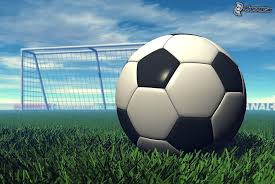 Lukáš Svat 3.A